Name……………………………………………………………………………………………………………………………	  Index No……………………Class: ………………………  Adm no:…………………………              Date…………………………………233/3                                                                                                          CHEMISTRY PRACTICALPAPER 3TIME: 2 ¼ HOURSMOKASA I JOINT EXAMINATIONS Kenya Certificate of Secondary Education (K.C.S.E.)Chemistry 233/32 ¼ HoursINSTRUCTIONS TO CANDIDATESWrite your name and index number in the spaces provided.Sign and write the date of examination in the spaces provided.Answer all the questions in the spaces provided in the question paper in English.You are not allowed to start working with the apparatus for the first 15 minutes of the 2 ¼ hours allowed for this paper. This time is to enable you to read the question paper and make sure you have all the chemicals and apparatus you need.All working must be clearly shown where necessary.Mathematical tables and silent electronic calculators may be used	For examiners use onlyQuestion 1You are provided with the following reagents:Solution K- Copper (II) sulphate solutionSolid L- Iron powderSolution M- Acidified Potassium Manganate (VII) solution, containing 0.8g of Potassium Manganate (VII) in 250cm3 of the solution.You are required to determine the molar heat of displacement of copper in a solution of its ions by iron metal.Procedure IPlace 50cm3 of Solution K in a 100cm3 plastic beaker using a burette.  Measure the constant temperature of the solution and record it in the Table 1 below.Add all of the Solid L provided at once and start a stop watch immediately.Using a thermometer, Stir the mixture thoroughly and continuously and record the temperature of the mixture after every one minute in the table 1.Retain the resultant mixture for use in the next Procedure II.  Table 1       (3 marks)Plot a graph of temperature (vertical axis) against time on the grid provided below. 							 (3 marks)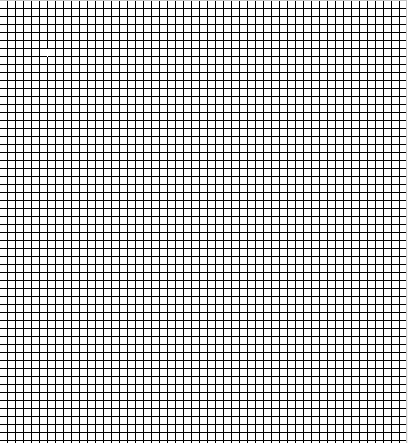 (ii) From the graph you have drawn, determine the;highest change in temperature, ∆T				(1 mark)time taken for the reaction to completely occur		(1 mark)(iii) Calculate the heat change for the reaction. (Take density of the solution to be 1g/cm3 and specific heat capacity of the solution to be 4200kJ/Kg/K) 													(2 marks)Procedure IISwirl the mixture obtained in procedure I above and filter into a 250mL volumetric flask. Thoroughly rinse the beaker with 20cm3 of distilled water and ensure all the mixture has been transferred onto the filter paper.Add 50cm3 of 2M Sulphuric (VI) acid to the filtrate mixture in the volumetric flask.Add more distilled water to the solution in the volumetric flask to the mark. Mix the contents thoroughly and label this solution as Solution N.Fill the burette with Solution M.Place 25 cm3 of Solution N into a 250 cm3 conical flask using a pipette and a pipette filler.Titrate Solution N against Solution M until the first permanent pink colour is seen.Record your results in Table 2 below.Repeat the titration twice and complete Table 2. Table 2  (3 marks)What is the average volume of Solution M used? 		(1 mark)Calculate the molarity of Solution M, KMnO4			(1 mark)(K=39, Mn=55, O=16)Calculate the number of moles of:Potassium manganate (VII) used, solution M			(1 mark)Iron (II) ions in 25cm3 of solution N				(1 mark)The equation for the reaction is:MnO4-(aq) + 8H+ (aq) + 5Fe2+ (aq)                  Mn2+ (aq) + 4H2O (l) + 5Fe3+ (aq)Iron (II) ions in the 250cm3 of solution N			(1 mark)Determine the molar heat of displacement of copper from a solution of its ions by iron metal						(2 marks)Draw an energy level diagram for the reaction		(2 marks)Question 2You have been provided with solutions X, Y and Z. Carry out the flame tests for each and indicate the colour of the flames and inferences below.(3 marks)You are provided with Solid Q. Carry out the tests below and Write your observations and inferences in the spaces provided. 								  i) Place all Solid Q in a clean test tube. Add about 8cm3 of distilled water and shake. Divide the solution into 3 portions  ii) To the first portion add a few drops of Lead (II) nitrate solution and warm(iii) To the first portion add a few drops of Barium nitrate solution followed by few drops of dilute hydrochloric acid		iv) To the third portion add a few drops of acidified potassium dichromate (VI) then warm gently	3. You have been provided with Liquid E.i) Place about 2cm3 of the Liquid E in a clean test tube. Add an equal amount of distilled water and shake the mixture. Allow to settle.ii) Place about 2cm3 of the Liquid E in a clean test tube. Add a half spatulaful of sodium hydrogen carbonate.iii) To about 2cm3 the Liquid E add 3 drops of acidified potassium dichromate (VI) solution and warm gentlyiv) Take a few drops of Liquid E on a clean and dry metallic spatula and ignite over a non-luminous Bunsen flame	QuestionMaximum ScoreCandidate’s Score        122        210        308TOTAL 40Time (Min)012345678910Temperature(0C)TitreIIIIIIFinal burette reading(cm3)Initial burette reading(cm3)Volume of solution M used(cm3)IonsFlame colourInferenceXYZObservationInference(1/2 mark)                  (1/2 mark)	ObservationInference(1 mark)mark)ObservationInference(1 mark)(1 mark)ObservationInference(1 mark)(1 mark)ObservationInference(1 mark)(1 mark)ObservationInference(1 mark)(1 mark)ObservationInference(1 mark)(1 mark)ObservationInference(1 mark)(1 mark)